(da predisporre su carta intestata dell’Azienda/Ente e inviare all’Ufficio del Dipartimento. La variazione è immediata ed automatica. In caso contrario sarà il Dipartimento a contattare direttamente  la struttura ospitante e/o lo studente)L’Azienda/Ente:          Tel.	e-mail:In riferimento al tirocinio di (Cognome e Nome)                                                                Cod. Fiscale: □ Corso di laurea in : □ triennale    magistrale     □ altro:     Seguito dal tutor aziendale: Data inizio             data fine    Giorni ed orari di svolgimento indicati nel progetto formativo: RICHIEDE    -    SEGNALA□ VARIAZIONE DI GIORNI/ORARI DI TIROCINIONuovi orari e/o giorni di tirocinio:Data di decorrenza della variazione:Motivo della variazione:□ PROROGA/INTERRUZIONE DEL TIROCINIO□ Proroga del tirocinio dal:                                        al: □ Interruzione anticipata del tirocinio a partire dal giorno:                                     per il seguente motivo::Giorni e orari di svolgimento del tirocinio per i giorni di proroga□ resteranno quelli indicati nel progetto formativo già siglato□ saranno i seguenti:□ VARIAZIONE SEDE DI TIROCINIO / COMUNICAZIONE TRASFERTA Data e/o durata della variazione della modifica (indicare precisamente i giorni):Motivo (trasferimento sede, temporaneo spostamento, visita c/o cliente, partecipazione a fiera o convegno o altro):Luogo (indirizzo completo e ragione sociale se differente dall’azienda ospitante ):Orario di svolgimento del tirocinio nel/nei giorno/i di variazione: VARIAZIONE TUTOR AZIENDALE Nominativo del nuovo tutor assegnato:		Ufficio:  Motivo della variazione:   ---------------------------------------------------Luogo, data                   Firma del Tirocinante                                                                                                      Firma e timbro del Soggetto ospitanteFirma del Tutor Aziendale	        Firma del Tutor Didattico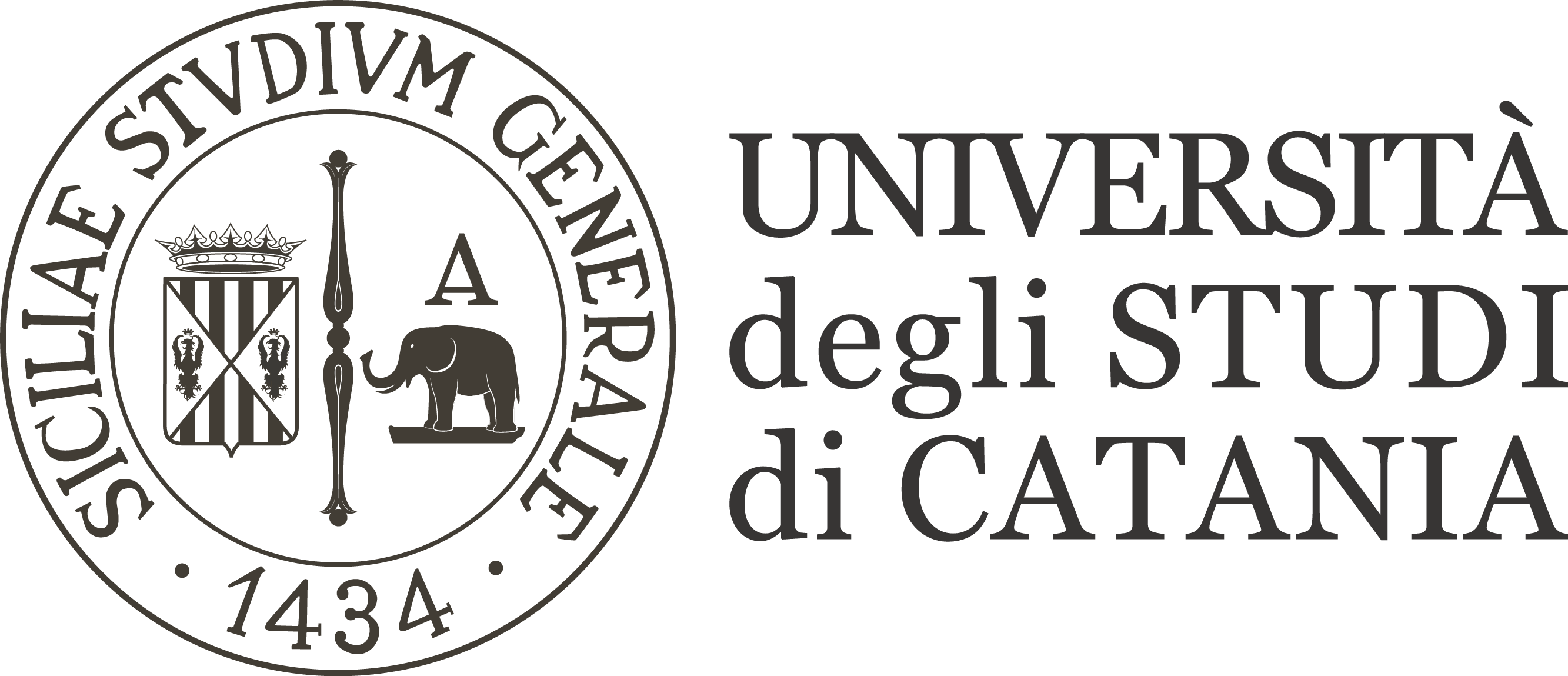 AREA DELLA DIDATTICAServizi Didattici e TirocinioDIPARTIMENTO_____________________________ 